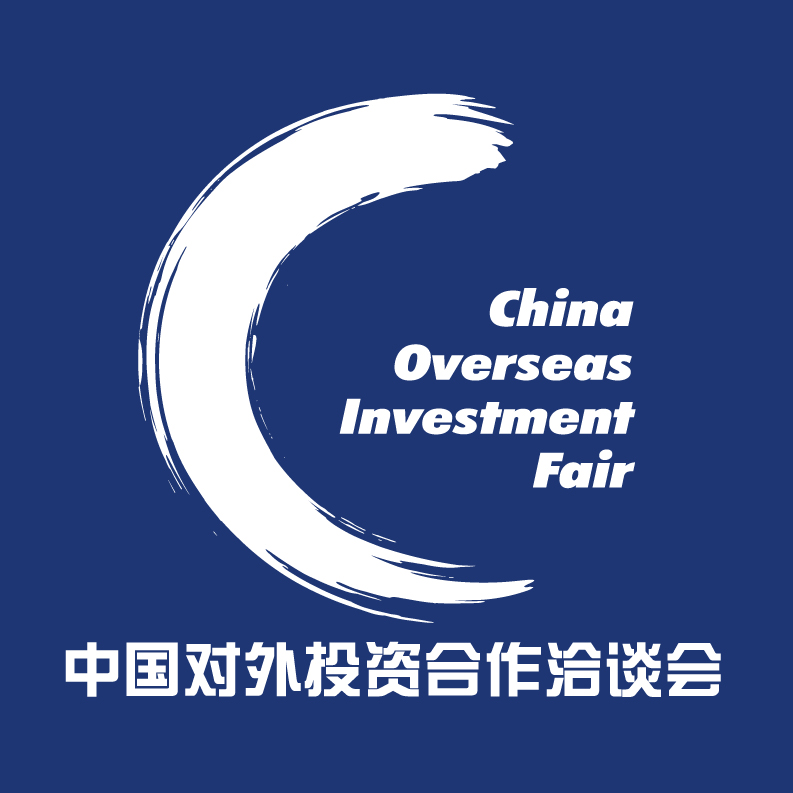 第十一届中国对外投资合作洽谈会暨2019妥乐论坛  新闻发布会Press Conference for The 11th China Overseas Investment Fair and the 2019 Tuole Forum 日  期：2019年9月24日15：00-19：30  地  点：成都希尔顿酒店日  程：15:00-15:30		来宾签到15:30-15:35		主持人开场15:35-15:40		播放宣传片15:40-15:50		中国产业海外发展协会会长胡卫平致辞15:50-16:00		贵州省六盘水市政府领导致辞16:00-16:20		驻华使节代表发言16:20-16:50		和振伟秘书长介绍第十一届外洽会筹备情况16:50-17:10		贵州省盘州市领导介绍2019妥乐论坛17:10-17:30		问答环节（媒体）17:30-19:30		交流茶歇Date: 15:00-19:30 September 24th, 2019Venue: Hilton ChengduAgenda:15:00-15:30		Sign in15:30-15:35		Welcoming & Opening Remarks15:35-15:40		Video Playing15:40-15:50		Welcome Speech by the Chairman of CODA, Mr. Hu Weiping15:50-16:00     Speech by the Mayor of Liupanshui City, Guizhou Province16:00-16:20		Speech by Diplomats in China16:20-16:50 	Presentation of the 11th COIFAIR by the Secretary General, Mr. He Zhenwei 16:50-17:10		Presentation of the 2019 Tuole Forum 17:10-17:30		Q&A (Media)17:30-19:30		Networking Dinner回执RSVP  邮件Email：info@codafair.org & jhzhang@codafair.org  传真Fax：010-65020020  邮件Email：info@codafair.org & jhzhang@codafair.org  传真Fax：010-65020020  邮件Email：info@codafair.org & jhzhang@codafair.org  传真Fax：010-65020020  邮件Email：info@codafair.org & jhzhang@codafair.org  传真Fax：010-65020020  邮件Email：info@codafair.org & jhzhang@codafair.org  传真Fax：010-65020020  邮件Email：info@codafair.org & jhzhang@codafair.org  传真Fax：010-65020020出席单位Company name备注Note出席人员1Attendee I职务Title电话Phone出席人员2Attendee II职务Title电话Phone联系人Contact person电话Phone邮件Email